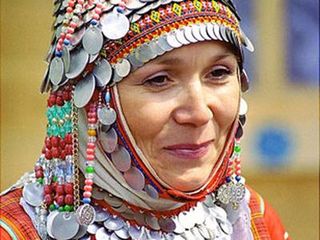 Чувашские народные сказкиМышка вострохвостикЖила-была на берегу большой реки мышка. Звали её Вострохвостик. Каждый день она садилась у входа в норку, грызла зёрнышки и поглядывала на реку.Смотрела, как по реке, к далёким берегам, плывут ладьи под парусами. И захотелось мышке путешествовать, побывать в неведомых краях. Но как туда добраться?Однажды мышка Вострохвостик бежала по берегу и увидела у самой воды арбузную корку.«Вот мой кораблик! - подумала мышка. - На нём я буду путешествовать!»Ухватила она арбузную корку, столкнула в воду, сама забралась в неё ипоставила из берёзового лычка парус. Потянул попутный ветер, и корабликпоплыл.Плывёт мышка на кораблике по реке. Навстречу зайчик берегом бежит и кричит:- Мышка Вострохвостик! Ты куда держишь путь?- Я отправилась путешествовать, - отвечает мышка, - хочу поглядеть,как живут в неведомых краях, и узнать, нет ли там сладких корешков мне на зубок.- Возьми и меня с собой! Я принесу морковку.А будешь ли ты мне другом?- Буду! - говорит зайчик.Посадила мышка зайчика на кораблик, и поплыли они вдвоём. Плывут они, плывут, а по берегу навстречу лисичка бежит, спрашивает:-Мышка Вострохвостик, ты куда держишь путь?- Я отправилась путешествовать, - отвечает мышка, - хочу поглядеть,как живут в неведомых краях, и узнать, нет ли там сладких корешков мне назубок.- Возьми и меня с собой! Я принесу гусиную лапку, на всех хватит.- А будешь ли ты дружить с нами?- Почему же нет? Буду! - говорит лисичка. Взяли они лисичку на кораблик и поплыли втроём.Плыли они плыли, а по берегу навстречу волк бежит.Видит, плывёт кораблик, и завыл:- У-у! Мышка Вострохвостик! Ты куда держишь путь?- Я отправилась путешествовать,- отвечает мышка,-хочу поглядеть, какживут в неведомых краях, и узнать, нет ли там сладких корешков мне на зубок.- Возьми и меня с собой! Я принесу большой мясной хуплу-пирог.- А будешь ли ты дружить с нами?- Чем я хуже других? Буду! - говорит волк. Посадили они волка на кораблик и дальше поплыли.А навстречу по берегу медведь идёт. Увидал кораблик и заревел:- Ох-хо- ох! Чей это кораблик по реке плывёт! Кто хозяин?- Я капитан на кораблике,- отвечает мышка,- мы плывём поглядеть, какживут в неведомых краях, и узнать, нет ли там сладких корешков мне на зубок.- Возьмите и меня с собой! Я принесу мёда, всем хватит.-Кораблик маленький! - говорит зайчик. - Нас и так много!- Тебе и сесть негде! - кричит лисичка.- Все потонем!- завыл волк.- Я осторожно сяду...- Ну, так садись! - запищала мышка. - Места всем хватит!Уселся медведь на кораблик. Плывут звери по реке, пьют, едят, друг надруга глядят, песни поют, приплясывают. Мышка весело попискивает, зайчик лапкой стучит-тук-тук-тук, лисичка посвистывает, волк зубами щёлкает, медведь на губах гудит.Плыли они день, другой, а на третий день припасы к концу подошли.Принялись звери припасы делить. Заспорили. Медведь кивает на волка, что он всё один съел, зайчик на лисичку. А лисичка в стороне сидит да на мышку наговаривает... Заревел на мышку медведь, завыл волк, залаяла лисичка, запищал зайчик.Испугалась мышка Вострохвостик, задрожала, хвостиком вильнула и парус повалила. Кораблик перевернулся. Все звери в воду упали. Мышка быстрее всех на берег выбралась да за кустик спряталась.Построила мышка Вострохвостик себе новую норку. Каждый день, какпрежде, садилась она у входа, грызла зёрнышки и поглядывала на реку.Смотрела, как по реке к далёким берегам плывут ладьи под парусами. И досадно было мышке, что друзья помешали ей побывать в неведомых краях. С тех пор мышка Вострохвостик надеется найти себе верных друзей. Сидит она изо дня в день у норки и мечтает, как отправится на кораблике в новое путешествие.Подумай, какая это сказка: весёлая, грустная, поучительная? Обоснуй свой ответ.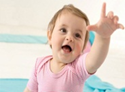 Ответь на вопросы и попробуй пересказать сказку.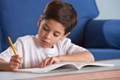 Как начинается сказка?О чём мечтала мышка?Как её мечта начала осуществляться?Кто за кем стал появляться во время путешествия?Почему  путешествие закончилось бедой?Мише очень жалко мышку Вострохвостика, которая не смогла из-за плохих друзей попасть в далёкие неведомые страны. А Маша считает, что мышка тоже виновата в том, что путешествие закончилось неудачей.  С Машиным или Мишиным мнением согласишься ты? Почему?Разыграй с друзьями по ролям один из эпизодов сказки.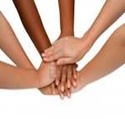 Какая из пословиц подходит к чувашской сказке  «Мышка Вострохвостик»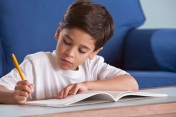 Друзья – до чёрного дня (русская).В чужой руке всегда кусок больше (украинская).Каждый человек познаётся в трудностях (удмуртская).Иной язык мёд приносит, другой – беду накличет (армянская).Кот и ВоробейЖили себе поживали старик со старухой, и был у них кот-мурлыка. Однажды лежал этот кот на солнышке, грелся. И так-то ему было тепло и хорошо, что он и глаза зажмурил от удовольствия. И вдруг где-то совсем рядом слышит:- Чилик-чилик!Открыл глаза - воробей сидит на краешке корыта и что-то клюет.Встрепенулся кот, напружинился, от охотничьего азарта у него шерсть на спине дыбом встала. Воробушек скок да скок по корыту, и еще ближе оказался. И тогда словно какая пружина подкинула кота -прыг!-и воробей уже у него в лапах. Правда, воробей оказался старым, а старого воробья, как известно, на мякине не проведешь и голыми руками не возьмешь.- Умный кот-мурлыка, ты меня можешь съесть в любое время,- сказалворобей,- но вспомни-ка, мур-мур-мур, умывался ли ты утром, когда проснулся? По глазам видно, что нет. А ведь умные и хорошие, мур-мур-мур, утро начинают с того, что умываются.Кот вспомнил, что он и впрямь утром не умывался. Обидно, что какой-то воробей учит его правилам хорошего тона, а только что возразишь воробью?Убрал кот свои когти, положил воробья на траву и начал умываться.Нализывает языком лапу, а потом этой лапой аж из-за уха и до усов помордашке проводит, хочет показать воробью, что понимает толк в чистоте. Аворобей поглядел-поглядел, как кот умывается, да и улетел. Спохватился умный кот, но уже поздно. Был в лапах вкусный завтрак и - нет его, улетел.С тех пор, говорят, кот начал умываться не перед едой, а после еды. Ну,а на него глядя, и все другие коты и кошки стали делать то же самое.Найди в сказке отрывки, в которых описываются действия кота. Подумай, как  их надо читать, чтобы слушатели смогли представить себе этого кота. Прочитай эти отрывки другу, узнай, справился ли ты с поставленной задачей.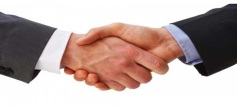 Подумай, как воробей разговаривал с котом. Выбери подходящие слова: уверенно, испуганно, робко, смело, уважительно, ласково, грубо, насмешливо).Найди в сказке спрятавшуюся пословицу. Как можно эту же мысль сказать по-другому?Прочитай пословицы. Подумай, к кому из героев сказки они подходят.Смелые и умные живут две жизни (белорусская).Рыбу ловят удочкой, а человека – словом (армянская).Вчерашней воды не догонишь (украинская).Спохватился, когда скатился (русская).Листву путает ветер, а человека – слово (чувашская).